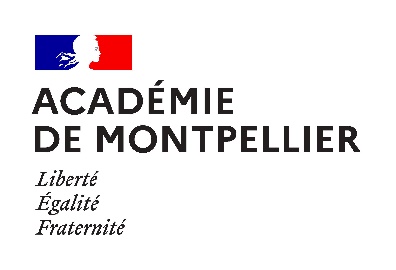 Consignes d’utilisation de cette fiche synthèse :Annexe 1 : Renseigner une seule fiche pour l’examen.Les référentiels du premier CCF sont à déposer pour le 25 septembre 2020 (délais de rigueur) :Chaque référentiel produit (annexe 2) est nommé comme suit : RNE_CAP_CA_APSA (Ex : 0300127A_CAP_CA2_Escalade)L’annexe 1 visée par le chef d’établissement atteste de la correspondance entre les référentiels transmis et les référentiels étudiés par la commission académique. L’annexe 1 est nommée comme suit : RNE_CAP_nombre d’APSA certificative (Ex : 0300127A_CAP_5)Les référentiels du premier CCF et l’annexe 1 sont à déposer sur l’application iPackEps. L’annexe 1 correspond au fichier synthèse.Vous trouverez ci-dessous les tutoriels d'appropriation simple de cette plateforme de communication. Elle constituera notre outil de liaison.Tutoriel 1 : Accéder à l'outil ipackeps en ligne via arena : http://ipackeps.ac-creteil.fr/spip.php?article5Tutoriel 2 : Configurer la fiche établissement pour faire apparaître la voie professionnelle si ce n’est pas le cas : http://ipackeps.ac-creteil.fr/spip.php?article12Tutoriel 4 : Configurer les APSA de l'établissement support de l'évaluation pour le baccalauréat :  http://ipackeps.ac-creteil.fr/spip.php?article15Tutoriel 3 : Faire remonter les référentiels et la fiche synthèse : http://ipackeps.ac-creteil.fr/spip.php?article38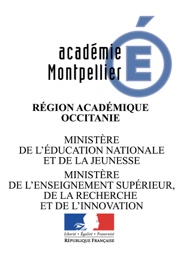 VilleRNEExamenCAPÉtablissementNom de professeur d’EPSréférent examenNombre d’APSA certificatives Nombres de référentiels transmis Précisez deux ou trois caractéristiques fortes de l’établissement (Exemple : proportion filles/garçons, dispositifs sportifs, spécialités et filières, type EPLE, CSP…) : : … : … : …Au regard de ces caractéristiques, précisez les orientations (développement de la coopération / vivre ensemble, des ressources motrices, mixité…) ayant guidé la conception des référentiels :  : … : … : …CALister les APSA certificatives12345